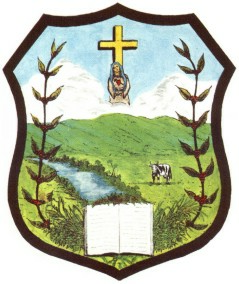 Nº TERMO DE COLABORAÇÃO/FOMENTO OU ACORDO DE COOPERAÇÃO OU ADITIVO______/________OSC:                                 					      CNPJ:MOVIMENTAÇÃOMOVIMENTAÇÃOMOVIMENTAÇÃOMOVIMENTAÇÃO   Nome do BancoNº do BancoNº/Nome AgênciaNº da ContaSaldo conforme extrato bancário em ____/____/_____Saldo conforme extrato bancário em ____/____/_____Saldo conforme extrato bancário em ____/____/_____Menos depósito não contabilizado:Menos depósito não contabilizado:Menos depósito não contabilizado:Mais depósito não acusado pelo banco:Mais depósito não acusado pelo banco:Mais depósito não acusado pelo banco:Menos documentos não compensados conforme relação abaixo:Menos documentos não compensados conforme relação abaixo:Menos documentos não compensados conforme relação abaixo:Saldo conciliado conforme controle do(a) convenenteSaldo conciliado conforme controle do(a) convenenteSaldo conciliado conforme controle do(a) convenenteRELAÇÃO DE DOCUMENTOS NÃO COMPENSADOSRELAÇÃO DE DOCUMENTOS NÃO COMPENSADOSRELAÇÃO DE DOCUMENTOS NÃO COMPENSADOSRELAÇÃO DE DOCUMENTOS NÃO COMPENSADOSCheque /OutrosData EmissãoFavorecidoValor em R$TOTALTOTALTOTALASSINATURASLocal e Data _____________________________________, _______ de ____________________de___________________________________________   ____________      ____________________________   ____________   Nome /Assinatura do Responsável pelo Preenchimento                   CPF                               Nome/Assinatura do Responsável pelo OSC                  CPF